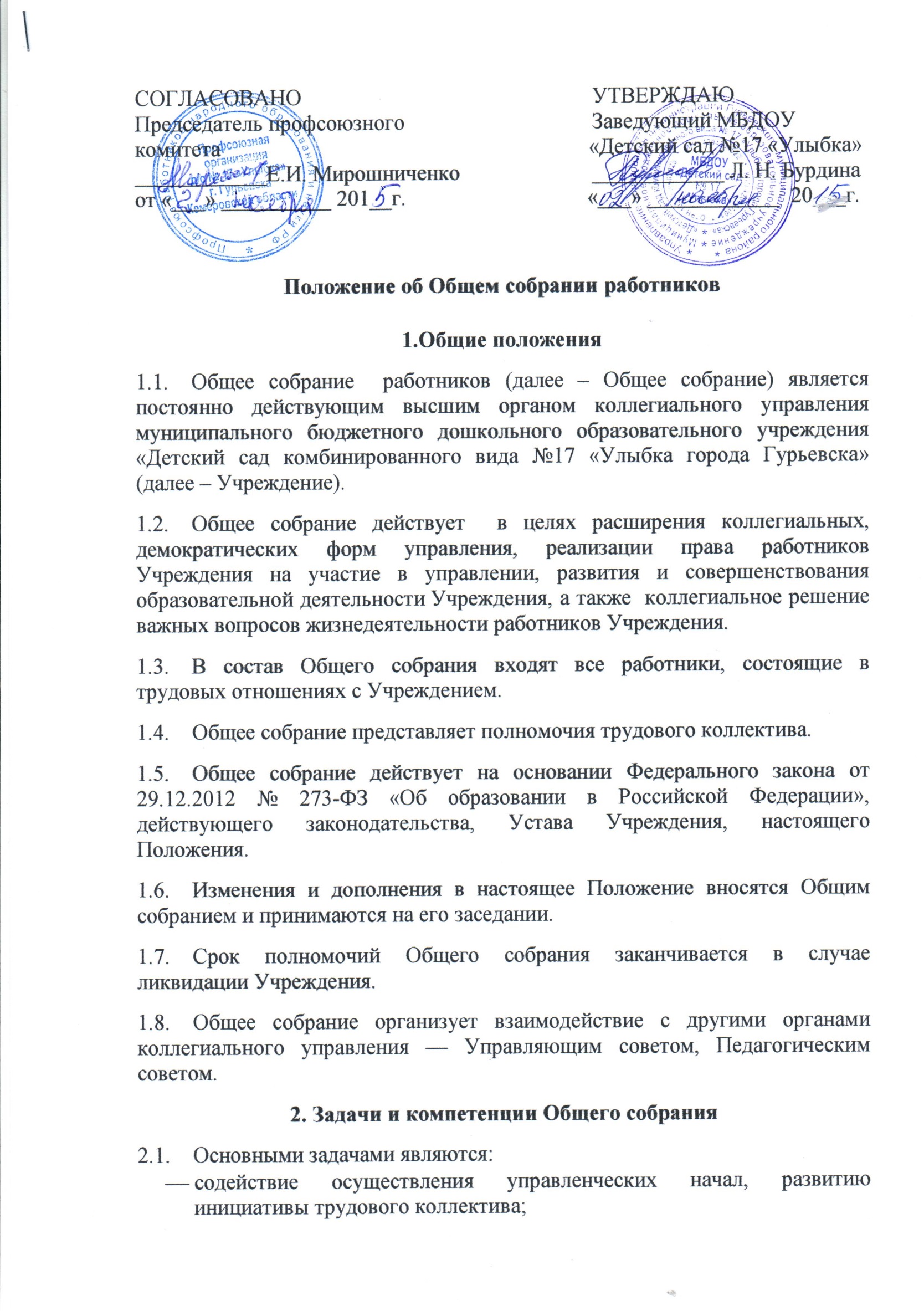 реализации права на самостоятельность Учреждения в решении вопросов, способствующих оптимальной организации образовательного процесса и финансово - хозяйственной деятельности;содействие  расширения коллегиальных, демократических форм управления и воплощения в жизнь государственно-общественных принципов. 2.2.	Компетенции Общего собрания:определяет основные направления деятельности Учреждения, перспективы ее развития; обсуждает  проект  Коллективного  договора  и  принимает  решение  о  его заключении;рассматривает и принимает Правила внутреннего трудового распорядка Учреждения и иные локальные нормативные акты, содержащие нормы  трудового  права, регулирующие трудовые отношения с работниками Учреждения, включая инструкции по охране труда, положение о комиссии по охране труда;дает свои рекомендации по плану финансово-хозяйственной деятельности Учреждения, заслушивает отчет заведующего Учреждением  о его исполнении; принимает Положение об оплате труда работников Учреждения;определяет критерии и показатели эффективности деятельности работников, входящие в Положение об оплате труда работников Учреждения;  выбирает в Комиссию  по  урегулированию  споров  между  участниками  образовательных  отношений своих  представителей;рассматривает вопросы безопасности условий труда работников Учреждения, охраны жизни и здоровья воспитанников, развития материально-технической базы Учреждения;рассматривает иные вопросы деятельности Учреждения, принятые Общим собранием к своему рассмотрению либо вынесенные на его рассмотрение  Учреждением. 3.Права и ответственность Общего собрания 3.1. 	Общее собрание имеет право:участвовать в управлении Учреждением;выходить с предложениями и заявлениями на Учредителя, в органы государственной  власти, в общественные организации.3.2.	Каждый член Общего собрания имеет право:потребовать обсуждения Общим собранием любого вопроса, касающегося деятельности Учреждения, если его предложение поддержит не менее одной трети членов собрания;при несогласии с решением Общего собрания высказать свое мотивированное мнение, которое должно быть занесено в протокол.3.3. 	Общее собрание несет ответственность:за выполнение не в полном объеме или невыполнение закрепленных за ним задач и функций;за соответствие принимаемых решений законодательству Российской Федерации, нормативным правовым актам.4. Организация деятельности Общего собрания 4.1. 	В целях ведения заседания Общее собрание избирает из своего состава председателя и секретаря. Председатель организует и ведет его заседания, секретарь ведет протокол заседания и оформляет решения;4.2. 	Общее собрание  собирается не реже двух раз в год. Внеочередной созыв Общего собрания может произойти по требованию заведующего  Учреждением  или по заявлению 1/3 членов Общего собрания, поданному в письменном виде;4.3.	Общее собрание считается состоявшимся, если на нем присутствует 50% и более работников Учреждения; 4.4.	Решения Общего собрания принимаются  открытым голосованием;4.5.	Решение Общего собрания считается принятым, если за него проголосовало более половины работников Учреждения, присутствующих на собрании.4.6.	Решение Общего собрания, обязательно, к исполнению для всех членов трудового коллектива Учреждения. 5. Делопроизводство5.1. 	Заседания Общего собрания оформляются протокольно. Протоколы подписываются председателем и секретарем Общего собрания.5.2. 	Нумерация протоколов ведется от начала календарного года.5.3. 	Ответственность за организацию и ведение делопроизводства, учет и хранение документов Общего собрания  несет секретарь. 5.4. 	Протоколы Общего собрания  входят в номенклатуру дел Учреждения, хранятся постоянно и передаются по акту.